Your NameYOUR ADDRESSEMAIL ADDRESS						PHONE/MOBILE NO.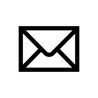 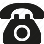 REFERENCES ARE AVAILABLE ON REQUEST.(Employers will contact you if they want the details of your references)